PSYCHO-SCIENTIFIC FRONTIERSSelected publications from a variety of subjects of psycho-scientific research. Editor: Rolf Linnemann 	 (Certificated Engineer) * Steinweg 3b * 32108 Bad Salzuflen  * Tel. (05222) 6558Internet: http://www.psychowissenschaften.de 	E-Mail: RoLi@psygrenz.deTranslator’s email: evak30@optusnet.com.auProtocol of an extraterrestrial contact from the year 1967:Title	:  Messengers of the futureContactee	:  Medialer Friedenskreis Berlin (Psychic Peace Circle, Berlin) Mediums	:  Uwe Speer and Monika-Manuela Speer SANTINER	:  The world teacher, ASHTAR SHERANThese words from INTERPLANETARY BEINGS published here were received by the Medialen Friedenskreis Berlin, a Christian/Spiritual community, during their many public séances. We are mainly dealing with fully-automatic written messages, unconsciously received by two mediums well tested over time. These psychic messages are complete and they were left in their original form. The work of the two mediums began when they were 15 and respectively 17 years old. The total production of the MFK-Berlin (Medialer Friedenskreis Berlin), the Menetekel and the 21 transmissions from the space-brothers are considered the absolute pinnacle of psycho-scientific research. Other spiritual circles have often tried to copy the work of the MFK, but its quality was never achieved. The reproduction and distribution of these messages and protocols is explicitly encouraged and is not covered by any copyright!Preface by the publisherThis, the 15th address by the world teacher ASHTAR SHERAN from the year 1967, will also make the reader sense the resonance and reflexion of his soul through these texts. The critical perusal of these texts will intuitively reveal the value of these transmissions. Our mind functions within the third dimension and therefore can only think and comprehend three-dimensionally. All TEACHERS find it extremely difficult to explain super-dimensional coherences with the vocabulary available here on Earth. Questions that arise and chapters that seemed contradictory to begin with almost always find an explanation in later passages. This from accounts from readers who contacted me via telephone to convey their impressions in regards to this to me. Feedback, no matter what form it takes, is always valuable and important. I was asked by people why I actually do this work. I was surprised – and to be honest, I don’t exactly know why. I hardly gave it a thought and I don’t think that it is necessary to do so. One either does so or one doesn’t. It’s as simple as that. However: One lives life more intensively, once one detects the sense and coherences in many things. Most people only know the world from the scientific/theological perspective and in spite of all explanations don’t feel comfortable. All of us recognise these feelings. One of the most important insights for me is the concept that chaos and order do not exclude one another. Both are just about dialectically interconnected. Chaos develops from order when a solid structure is interfered with. But a new order develops from chaos through the process of self-organization. The transitions take place according to specific RULES. – Today’s humanity lives in such a transition, or better call it transition period, but these RULES are largely unknown. Bad Salzuflen, January 2000.  1. Preface (By Herbert Victor Speer, leader of the Psychic Peace Circle, Berlin)The term flying saucers is known all over the world. This phenomenon has unfortunately been discredited and ridiculed for years. We endeavoured to explore these mysterious apparitions in the sky for more than ten years. We, the Psychic Peace Circle, Berlin) published many brochures on this subject. The name ASHTAR SHERAN is a name that is well-known in many countries. This name vouches for the TRUTH and for the MOST EMINENT KNOWLEDGE. We are dealing with a universal WORLD TEACHER here who has to fulfil the MISSION of a MESSIAH. We managed to establish contact with extraterrestrial visitors of our planet through psychic communication skills tried and proven over many years. We receive significant transmissions every now and then that are more than just revelations and they leave the bible in their wake. An enormous spiritual renewal is on the horizon. It is high time that something like this is going to happen for us in this regards. Even though UFOS have been vilified all over the world, it was impossible to continuously misrepresent the eminent TRUTH in the form of lies. Even the governments of major nations have to deal with this phenomenon; they however lack the kind of direct contact we have successfully entertained for ten years. The formulated TRUTHS are very important to us as they constitute the foundation for a new future. The phenomenon UFOS represent cannot be discussed out of existence. Due to public pressure, the United Nations have to deal with it. Professor J. Allen Hynek, professor of astronomy at the North-West University in Evansion, Illinois, USA and advisor to the US Air Force in regards to UFOS, entertains the opinion that based on crushing evidence, the existence of extraterrestrial beings that have visited us for thousands of years, is beyond doubt. American universities have been instructed to investigate these phenomena, to research them in detail and to report back to the government. The American government has in the mean time instructed the University of Colorado, under the leadership of Dr. Edward U. Condon, to seriously investigate the secret flying saucers represent.       When the German magazine Revue published a special report about our UFO contact years ago, the newspapers of the GDR (German Democratic Republic) derided this alleged superstition. Soviet newspapers these days also write about the UFO phenomenon without making fun of it. The Soviet astronomer Felix Zigel describes the UFO phenomenon in the journal “Young Generation”; in doing so, he ascertained that these phenomena are not based on illusion, but on facts. In June 1965, an international symposium on atmospheric phenomena took place in Moscow. The UFO question was debated in earnest. The Soviet Russian astronomer Felix Zigel emphasised explicitly that UFOS are not secret, terrestrial spaceships of the major powers. The Russian cosmonaut Gagarin also reported that “flying saucers” are real flying objects that could reach speeds way beyond 100,000km/hour. We don’t require these assessments, because we have been in contact with occupants of UFOS for ten years. Official assessments only confirm what we have published on the subject up to now. One does however tend to ignore the verbal contacts and concentrate exclusively on sightings of extraterrestrial spaceships. It has been verified up to now that almost all our predictions and reports about UFOS have been verified by other sources little by little. The fantasising we have originally been accused of has been verified as the objective TRUTH over time. It is not our mission to explain the technical problem. We completely specialised in communicating with them, because this seems to be much more important at this point in time that the tracing of flight paths. Within the time frame of ten years, we published all our contacts. The content of these publications has been verified through Ufology. We therefore have nothing more to add. We cannot help those who doubt this type of communication in any other way. Terrestrial mankind lacks a worldwide understanding of supernatural and extraterrestrial phenomena. They have been falsely interpreted and dogmatised for centuries. It has already been established that ASHTAR SHERAN, who bears the responsibility, is a highly qualified WORLD TEACHER and HIS KNOWLEDGE and experiences are incomparable to even the best knowledge and experiences of our human race.2. Bellicose behaviourism (Transmission from ASHTAR SHERAN)PEACE ACROSS ALL FRONTIERS!We, the SANTINER, always like to express this universal greeting. But I unfortunately have to admit that I am always gripped by a strange feeling whenever I direct this wonderful salutation at the people on Earth.       Even though my time here is extremely limited, I will endeavour to tell you the most important things in as far as I am capable of expressing it in your language. It’s not that I have complete control over the German language. No, that’s not the case. But this language, like all other terrestrial languages, is like your own development still imperfect, particularly in regards to UNIVERSAL matters. You lack experience here and this is why you have not developed a corresponding vocabulary. I have personally tried to hold a mirror in front of you for about ten years. I have pointed out your enormous mistakes with tempered words. I have shown a lot of respect for your traditions and dogmas. I didn’t want to overhastily propagate your spiritual renewal and awakening. I wanted to wait and see what effect my words would have. I had to deal with the expected intolerance of your terrestrial leaders. I was aware of the unbelievable resistance I could expect from your religions and churches. I was aware of the cockiness of your politicians who do not bother about spiritual renewal, but merrily continue in the wrong direction. This situation has however changed somewhat in the interim.One is just about ready to take us serious. Our spaceships have not failed to impress! If one takes us serious, one inevitably has to take our words serious as well. Spaceships cannot talk, but their pilots can tell you things even if you’re not too happy to hear them. One actually mentioned that my words have become ever sterner over time. I admit that I have been forced to do so; just think about the war in Vietnam. Think about the unnatural border that runs right through the middle of Germany and doesn’t even spare a great metropolis. – In view of this development and from our perspective, one cannot talk to you with angel’s tongues. The bible also informs you how our ancestors talked to the people on Earth. Their words were certainly not friendlier, because it states: “It is a disobedient people.”This justification, which subsume my words are absolutely required. You must take them into account.I know that I can’t get around not shocking you this time.Our patience has also been sorely tested.It is not my intention to produce a religious treatise. All I want to do is to inform you about the self-inflicted situation the people on Terra live in and what they can expect in the future.    The situation here on Earth is not just based on the undesirable development over the last few years; it goes back at least 10,000 years. A change of lifestyle has taken place during that time. A technical development totally changed the face of the Earth, but the reason for this development has never been correctly taken into account.This planet of redemption called Terra has not fulfilled its assignment, because its people doggedly and rebelliously resist any opportunity of redemption. Almost all people who complete their life on this Terra and return to the regions of the spiritual world have, in regards to the redemption of their character and divine-human faculties, made no progress whatsoever. To our complete horror, this humanity is vulgar and dehumanised. We can’t find the right words in your language for your bellicose behaviourism, including your preparations for attack or defence. To explain this behaviourism would lead us into the darkest regions where demons reign. The thought processes of your intellectuals are abominable.The thought processes of your clergy are naive.But I warn you about this naivety; because it represents such a substantial backlog in regards to all mental and spiritual development that it endangers the future of all human beings. The dangers threatening human beings are not limited to the physical world. These dangers can undergo a still unimaginable escalation in regards to the soul of human beings.You are unaware of these dangers, because the regions where these dangers lurk are not accepted by you as you regard the regions you call the “hereafter” superstitious fantasies. This is where I have to lift my finger and seriously warn you. These regions and some of the supernatural life forms within them are not unknown to the more serious researchers. There is also literature available that is quite comprehensive, but none of the responsible personalities of your world are really interested. They prefer a cigarette, an alcoholic drink or a glass of champagne to a small portion of objective TRUTH. We significantly increased the production of our spaceships. Building these flying objects is time consuming, but we are now in a position to take complete control of your Earth if the necessity arises. These prospects make us look like your enemies. Your political leaders are unfortunately unable to regard anyone who is in any way superior as anything else but an enemy. It doesn’t even require superiority; because a different opinion can lead to animosity. We sometimes also visited other planets that are inhabited by great humanities, but nowhere have we ever encountered such an antagonistic attitude towards foreign visitors as is the case here with you. Journalists and graphic artists played their part to depict us as abominable or ridiculous monsters. We are actually only somewhat smaller than your average height and besides, our physical appearance hardly differentiates from yours. The colour of our skin is actually not green either as some have alleged. But how could we convince you that there are coloured races out there in the universe that are superior to the white race here on Earth? – We are coloured in your eyes, but we would not like to change places with you and we would certainly not adapt your character. Nobody on Earth will be pleased to hear these words, least of all your leaders. They will naturally say: “No reason to panic. All of this is utter nonsense. There is no reason to be alarmed!”For instance, we have sufficient numbers of spaceships to concurrently shut down the whole power supply on Earth. This on its own would constitute a terrible blow against your viability as human beings and your defence mechanisms. One talks of peace, but one does not offer it, one asks one’s enemy instead to accept conditions that would stand everything on its head. This is a game that will never end. Peace under the present circumstances is impossible and all such attempts are unfeasible, well actually a ridiculous waste of time. Peace without an ethical and religious element is against the run of nature.One cannot grow vegetables in the desert if one keeps the rain away. This rain you are lacking is knowledge in regards to an OBJECTIVE RELIGION, knowledge of UNIVERSAL FACTS. At any rate, we are confronted with an enigma in regards to why intelligent people could be so backward in this regard!I will have to touch upon various points that attack a sacred taboo. Where such things take place, wars have always raged. I hope that a war will not eventuate, but I do expect that great indignations will be expressed by church authorities. But I warn you beseechingly against any religious nonsense, the like that has lead mankind down into the deepest abysses for thousands of years. There have been eminent people amongst you in the past that certainly recognised the aberrant, but they were unable to replace this aberrant with the TRUTH. There were great socialists and philosophers. Their memory is held sacred even though they were unable to bring about your redemption. One could rather say that they led you into even deeper strive. It is truly difficult to bring you the required elucidation here. An erroneous upbringing is unutterably difficult to change. False doctrines and opinions form the core of man’s whole consciousness. What is one to do? Every new doctrine, even if it is the greatest TRUTH made of the purest gold, is put through the mill of your consciousness and this is where it gets rejected, because simply everything doesn’t seem quite correct. The TRUTH is only accepted by you, if it can coincidentally be compared with taught mistakes; if accordance can be found. Everybody searches for it, namely to find confirmation of their thoughts, but our experiences and enlightenments, a few thousand years ahead of yours, will never corroborate your thoughts and the opinions that were drummed into you.The word “impossible” is a purely terrestrial concept and it is nowhere else to be found throughout the universe. But your vocabulary also includes: “in regards to GOD, nothing is impossible.” But as this UNIVERSAL SPIRIT - you call GOD - reigns everywhere, your concept of “impossible” does not make sense at all, unless there was no GOD.This is where I touch upon a sensitive issue, one that is of particular importance: Every human being has asks this question at one time or another, namely whether there is a GOD and what is HIS function. It matters not whether this question is answered or not.But people can also receive answers from a professor of natural science that represent the purest nonsense. Even a professor with multiple doctorates to his name can only express his own opinion. He cannot report about something he has no idea about! He is himself a great questioner in this regards. He would like to gain clarity about this mystery himself. But nobody on Earth can help him. – In order to get an answer, one has to leave one’s terrestrial skin behind. One can however only do so if one dies beforehand. But if one does die, one can no longer return to one’s old body back on Earth. This question therefore remains unanswered here on Earth. But this looks somewhat different from where we stand:We have not remained stationary. We have not solely depended on a physical development. We also promoted our spiritual development. This is the reason why we have considerably more insight into various mysteries. Our perspectives are expanded. We are not just experienced in physical matters; we are also experts in regards to spiritual matters and opportunities. One of these opportunities is this communication with you.All actions, all thoughts on this Earth are either conditional to ungodliness or to an erroneous depiction of the UNIVERSAL SPIRIT, the way churches and other miscellaneous religious communities practise it. Your churches are in our eyes a tradition, a theatre and a collection of lies, fantasies and misinterpretations. During the brief course of my exposition I will verify that I am correct. I have actually given quite an account of this prior to this. Thank GOD that it was published and translated into other languages. What mortifies me is the fact that UFO researchers, specifically in the USA, have no interest whatsoever in any of our MESSAGES.This must be remedied.But this is your business!Our MISSION has other aspects.After all, the future will bring substantial changes for you.I do not deny the fact that your religions also contain positive, but PARTIAL TRUTHS. Terrestrial religions have however muddied people’s understanding and influenced their behaviourism. In order to give you a sufficient explanation of your overall situation, I must also elucidate your political philosophies. They are the cause of terrible wars and a way of thinking full of hatred towards your fellow men and other races and nations.3. About the doctrine of equalityRed communism has made incredible progress and thereby initiated an epoch that led to the greatest of tension between nations. I must deal with the motives that led to the rise of this philosophy. The distorted picture painted by the Christian churches hemmed the upward progress of the lower strata of mankind on Earth. As well as the rich, intellectuals also put pressure on the average citizen and the less fortunate amongst the population. This happened particularly severely in Russia. Great thinkers have philosophised about this.Closer scrutiny of the Holy Scriptures reveals that they contravene all logic. This is really the case. It therefore follows that: It could not have been the way the bible depicts it. These scriptures, that exercised such an enormously powerful influence on one’s whole life on Earth, contained an “impossible”! –Priests didn’t admit that this “impossible” existed, but remained obedient to the letter. They represented the standpoint that people were forbidden to contemplate eventual mistakes or aberrations. The bible always had and always will have taboos. He, who stirs the pot, is a heretic, a blasphemer and threatened with eternal damnation. I cannot emphasise enough that this point is an aberration! Great sociologists like Marx and Engels had the courage to not believe in eternal damnation or to hazard the consequences out of pure idealism. What courage under such religious threats! Marx, who followed the philosophy of Spinosa, was a great, ingenious thinker and possessed incorruptible logic. We have the greatest respect for such people. Alas – like many others, he also erred and this in a most incredible and tragic way to the detriment of all the people on Earth.       No ingratitude towards these sociologists who showed an unprecedented love for all of mankind on Earth. Their intensions were bona fide, their endeavours a mistake. They didn’t have the foundation of the objective TRUTH under their feet. There was nobody there to instruct them in this regards. We are the only witnesses of the TRUTH and these great thinkers had no connection with us. Their analogical thought processes, built upon these mistakes, were naturally a masterpiece of logic, but its very analogy was based on aberrations. The bible pictures a revengeful God. Marx maintained that a GOD could never be like that, otherwise HE could never be called a GOD of LOVE. This GOD could therefore not exist, ergo HIS throne was unoccupied. He thought it only right to do away with this superstition. According to his opinion, people’s reverence and obedience was therefore directed at a false object.One cannot take something away from people, least of all a God, if one cannot give them a replacement for it. This thought represented hour X in regards to the birth of the communistic philosophy. An illogical God does not have to be verified. This illogicalness is proof enough. The churches however continue to stick with this illogicalness. This is one reason why political arguments are afflicted with this unimaginable constrainment. From what source do the people on Earth actually know that there is a GOD and what MIGHT HE actually has? – The bible answers this question by saying: “God talked to people on Mount Sinai.”GOD – I mean the real UNIVERSAL SPIRIT – has never ever shown HIS countenance. HE would also never ever make an appearance in such a trashy manner the way the bible describes it. Our spaceships, already in existence a number of millennia ago, but considerably improve upon in the mean time, have influenced the bible. Our forefathers tried to bring you a genuine FAITH in GOD and to teach you how to peacefully live with one another. He, who assumed that GOD was on Mount Sinai, was exceedingly mistaken. But our forefathers were GOD’S MESSENGERS in spite of this, exactly the way we are today. What did Marx or Engels or even Stalin know about GOD’S MESSENGERS, about the MESSENGERS of your future? – They believe that they were created by coincidence. – They knew that political might is of enormous importance. – One asserted that mankind cannot be governed by GOD, but by a committee of great thinkers. The real GOD, the way HE is not yet described in your Holy Scriptures, does not govern the human races, but nature and its stars. HE creates heavenly LAWS, but no laws that govern the cohabitation between people and animals. Everything has the freedom of development!There is actually a COMMITTEE of great THINKERS who govern worlds. This TEAM is to be found in the spiritual regions, regions that are derisively dismissed by those in responsible position on Earth. He, who doesn’t listen to the terms of this TEAM, will roam aimlessly around, because he will never be able to satisfactorily solve the real problems. The problem of peace on Earth has never been solved by the people on Earth. It could be solved and this at the very moment you unconditionally accept the TRUTH within yourselves. Listen to my words!  We, the SANTINER, are the most reliable guarantors of your future. We are authorised ANGELS of LOVE and of your future. The political view of the world is completely adulterated, because the foundation is not build on rock. The rock of TRUTH is a LIVE in SPIRIT in the unimaginable universe.  The sciences have not closed their minds in regards to the thoughts of the great thinkers. The pseudo-logic of this philosophy also made a very powerful impression on all scientists. It therefore comes as no surprise that they reject everything to do with religion, GOD or a SPIRIT REALM. These people allowed themselves to be blinded by pseudo-truths. The REALITY is however extremely logical and profound – all one has to do is to get to know it. An artist for instance could be the greatest genius of all times, but his genius would mount to nothing if he didn’t have the right materials to express his genius at his disposal. This is an allegory that also applies to the great thinkers; they might be able to brilliantly deliberate, but the results of their thought process are still incorrect. But if Marx had known the TRUTH about our existence and about our actions, he would have had the material at his disposal to really accomplish a unique act of genius.     Really sagacious people discover during their lifetime that life without divine ASPECTS would be completely bereft of reason. Everything makes sense within universal nature. – There is an equation between the concept of GOD and the concept of NATURE. The result of this is that the conclusion that something is natural can also be replaced with the words “it is divine”. There is no difference here. When communistic atheism tries everything it can to extirpate all religious thoughts, it is a great misdemeanour; because this means to want to extirpate everything natural as well.The bible states that everybody is equal in the sight of GOD. This isn’t quite correct, because there are enormous differences in regards to people. There are good and there are evil people, there are intelligent and also deranged people. They are not part and parcel of the same aspect. Complete equality between the people on Earth will therefore never apply. A philosophy or a political science who asserts this, lies! This lie attracted many devotees to red communism. It promises the lower strata of society equality. The less fortunate believes that a compromise has been struck and he believes that he will receive his share of the riches. If this subsidy stays away, the rich or affluent are declared sworn enemies. But they are not told that this equality within a particular group is determined by development. By the same token, this development can either be positive or negative, supportive or cruel. The governing echelon also consists of a group and it also has very specific, but not necessary positive characteristics. Brutal people consort with brutal people, egotists consort with those craving for recognition. Everything assorts itself according to its development. These differences cannot be nullified by any political philosophy. This LAW of development also applies to all races. Whether people are white, coloured or yellow does not play a role. The development of the individual is the deciding factor. An individual person can rise above the masses. An underdeveloped nation does not have the right to assert a claim on all the achievements of the developed nations. They have to allow the more experienced nations to guide them. The envy of the penniless represents a danger to everybody. I observed that one condemns dangerous communism lock, stock and barrel. This isn’t quite fair, because it also has its positive side. We, the SANTINER, could just as well call ourselves communists, there is however a huge difference, because our philosophy, based on BROTHERLY LOVE, is not godless. We know that one life on a planet only represents one phase in the development of an individual. There is no limit to the individual development of a human being and there will never be a limit!4. About deathPEACE ACROSS ALL FRONTIERS!I will say something about death as this concept contributes to muddle up your existence here on Earth. Your leaders, and this includes church officials, have completely failed here also. I have touched upon this theme once before. I will continue with it, because it is very important. When talk turns to the human existence, one only talks about a limited lifespan, namely the one that runs from birth to death. What lies either before or after this span is shrouded in impenetrable darkness. Man on Earth arranges all his thoughts based to this opinion. He can therefore not comprehend that all his experiences and memories are limited, that is to say, that they are supposed to be no longer useable or meaningful after his demise. A mistake!Whatever a human being amassed in mental experiences during his or her life is not extinguished after their demise, it matters not on which planet a person lives. The people on Earth mistakenly believe that they hand their memories and their experiences down to subsequent generation.This is the reason why inheritance laws came into being.This is the reason why to be blessed with many children is important. This is the reason why one wants to gain immortality through books, deeds and monuments. This is the reason why notorious criminals want to go down in history.Immortality in the memory of the next generation is not immortality, but an enormous aberration. The pharaohs thought the same, even though they knew something about the hereafter. They just didn’t know how one continues to live there. The worst part is that butter is substituted with margarine. Important TRUTHS are therefore substituted with false explanations. When trying to explain this phenomenon through deceit, one mentions the word superstition! False definitions about death spring from the assumption that the soul is a product of the physical body. One believes that the brain produces the activities of the soul. Ergo, when the brain is dead, it could no longer produce any of the soul’s activities.Poor scientists!  I could ask you whether you are of the opinion that the sender no longer exists when the television set no longer works or when it is destroyed. The appliance doesn’t produce the transmission, but it receives it on a specified frequency. My thoughts can therefore be picked up by every human being who can tune into the FREQUENCY of my THOUGHTS.When a human being passes away, the receiver breaks asunder, but consciousness and memory are not affected whatsoever by the dying process. Consciousness with all its mental characteristics remains exactly where it has always been, namely within the universe, respectively the cosmos.Soviet philosophy says that consciousness is tied to physical matter. This is correct. But they didn’t ascertain that this coupling only applies to living human beings. Death dissolves this coupling, but it doesn’t extinguish the activities of one’s consciousness, because it has always been a cosmic PROCESS. Death has the same effect as the jettisoning of booster rockets, whereby the satellite capsule remains intact and all of its parts continue to function. Nature’s stupendousness deceives the physician; because he is duped by the effect the patient experiences within himself. All human beings believe that their sensory perceptions and feelings as well as their whole consciousness are present within their physical body, respectively within their head. This is an aberration!All of these functions are cosmic PROCESSES; they are of a mental respectively spiritual nature and completely beyond physical matter. Physical matter cannot produce a spirit and also no mental functions either. The spirit rates higher than physical matter!We are dealing with a relatively simple affair when a person dies; because only the connection with physical matter is disengaged, everything else remains the same as far as the spirit is concerned. This means that all sensory perceptions, all feelings as well as a person’s processes of consciousness remain intact and continue to function independently outside of matter. Compared to a terrestrial existence, life in the spiritual REGIONS is more superlative. Thought processes and all perceptions work amplified. This amplification already takes place in people’s dreams.  A developed soul surpasses all capabilities found within fauna, that is to say, it can fly like a bird, it can swim like a fish, crawl like a worm through soil, move slowly or travel at the speed of thoughts. Death has always been regarded the ultimate end. This is why great discontentedness reigns amongst people; almost all believe that they are extremely inequitably treated by Mother Nature. They can therefore not understand why some of their fellow men are rich, famous and healthy, actually enjoy life in an unimaginable way, whilst they are oppressed and neglected by life. Because of these difference, sociologists search for a compromise. Because of these differences, politicians make unrealisable promises. But there are no such injustices; there is always an equalisation, because people don’t just live from their birth to the grave. They have eons of time at their disposal. An opulent life on Earth isn’t conducive in regards to a soul’s development most of the time. An evolved soul is in almost all cases well ahead of the soul of an affluent person. You still lack an important insight in regards to this. We find it incredible that hardly any progress has been made here on Earth in this regards. We have tried to get to the bottom of this. I would like to briefly explain our findings. I always regret the lack of time and the strain on the medium.       There are of course great geniuses on your Terra and they would have the nous for a worldwide indoctrination. As I mentioned before, people like Marx and Engels were also amongst them. People endowed with convincing logic and bodacious variability. A genius can however only deduce things to the limits of his store of experiences. Whatever goes beyond is due to inspiration, that is to say, due to the assistance of otherworldly INTELLIGENCES who utilise telepathy in order to be apprehended by the people on Earth. People must have material at their disposal they can work with. This material can also be borrowed from books. The genius within this is to very artfully, logically and foresightedly deal with it.There is unfortunately no such material available anywhere on the whole planet, neither in books nor through human experience, from whence the greatest genius of all time could glean something positive from. But then there is a plethora of aberrations, false depictions, dogmas, traditions and prejudices and all kinds of failures that are part and parcel of the memory cache of a genius or of other people also. This material is used to work with, to contemplate things with and to plan with. What springs from this is therefore not conducive to advance the spiritual progress of mankind. The spiritual image portrait by the people on Earth abhors every INTERPLANETARIAN, as one is apt to call us. You are beyond comprehension!We try everything we can to instruct you. Our voices however echo through empty space. These are the reasons why the devil is unleashed here on Earth. There would not have to be one single cemetery on the whole planet Terra!This in itself constitutes an insane cult that has not the slightest importance, except for the cash registers of churches and florists.There is no death that could be turned into a tradition in such a way. I have emphasised this before: Physical matter is an element that does not have more meaning after the exodus of the soul than a process of decomposition or ash. There is no need for graves where LOVE reigns amongst people!We are well ahead of you in our development. This is the reason why we can apply ourself better spiritually. Telepathy is very meaningful and provides us with a sense of security on our trips through space. The temporary escape from our body is an exercise more than half of our population has command of. Dematerialisation is a condition that is demanded of every one of our astronauts.    5. A negative inheritanceTradition regulates inheritances. Children and relatives inherit the estate of parents. But there is also a spiritual inheritance. Even a nation, well actually a whole humanity, can take over an inheritance. The spiritual inheritance of your forefathers is catastrophic!The greatest and most meaningful inheritance consists of the historical experiences made in bloody wars and terrifying battles. The leaders of these inhumane cruelties against unknown fellow human beings that have been hounded to their deaths are declared heroes; they are branded with “immortality”. They are portrait as bedazzling archetypes for adolescents and for the new leaders of humanity. Where throughout the universe can you find such a spiritual inheritance? – I have never heard of something like that. Only planet Terra makes the exception! I am standing in front of a humanity that is unimaginably proud of its thousand year old genocides. A nice spiritual legacy indeed! And don’t tell me that you had nothing to do with all this bloodshed, because:You, yourselves are the initiators of these abominations perpetrated on human beings. All of you have created the countenance of the Earth.Your past deeds are glorified by generation after generation.You have inhabited this Earth since time immemorial – and you still do so these days during the course of many incarnations, all of which have been besmirched with the blood of human beings. You stick to this planet like glue and you can’t reach a higher level than the one you have created for yourselves. It isn’t worth glorifying. It isn’t worth one’s while to accept a bankrupt inheritance either. An inheritance should be an asset, well at least a positive spiritual inheritance. Your wars are such a bequeathment. But these bitter, terrible experiences are glorified instead of being combated and completely eradicated like a pestilence bacillus. You don’t reject this inheritance!  According to experience, people are supposed to learn from their mistakes. They are at least to learn enough so that they will not repeat these mistakes. But in regards to your feuds between nations, the situation looks unfortunately different. You have learned nothing! They were no deterrent, no mistakes to be rued. These battles and aggressions might have been something terrible for you, but those that were lucky enough to survive looked upon them as heroic times, a glorious past. All atrocious memories of terrible acts of war are only used to threaten others with those memories. The survival of a group might be of some importance, but the survival of the masses, of whole nations is of no concern, they can be crushed. We all have to die one day anyway; the final hour strikes for everyone. It is therefore not that important if this hour is brought forward a little. This view is directly opposed to the indented REDEMPTION of the people on Earth and all of you are suffering the consequences, even without a collective culpability. Technology and the sciences have been placed at the disposal of global destruction. Every child knows that. But all of those involved have not the slightest idea about all the things that might still happen to them because of these activities. No threats concerning life after one’s earthly existence are taken serious. One is of the opinion that all if this is nonsense. The people in the Soviet Union call it “opium for the believers, for the masses”. Whether you’re religious or atheistic doesn’t matter here, because whatever awaits you are not a tranquilliser and certainly not an opiate. It is a JUSTICE the universe would be an utter chaos without.  Even if one’s FAITH in GOD is extremely pronounced, it does not relieve you of the responsibilities everyone has to bear. Planning and accordance are also part of this responsibility! 5.1. Where do people have to give account for their action?Mankind on Earth generally believes that responsibility could not really be an issue, because death puts a stop to everything once and for all. A war or the planning or armament for war doesn’t immediately bring a tribunal onto the scene – and even if this does take place, death extinguishes all responsibilities anyway. These people who think like this – and we are mainly dealing with politicians and experts of war – do not possess any kind of higher insights, any kind of positive bequeathment and  no credible religion or philosophy. These deplorable creatures we see everywhere, are so struck with blindness that they can’t even understand themselves. These people have never taken the time to contemplate whether Mother Nature is intelligent in its planning and its execution. As far as they are concerned, everything happens of its own volition. Everything happens automatically.Nature is demonstrably guided by experiences; it corrects and improves.I will ask them whether they find it possible that they could build a computer without one single thought on their mind. The same that applies to man also applies to all of Mother Nature. The computer doesn’t come into being by pure coincidence, because an intelligent Mother Nature wants it so. The universe has been planned, pre-calculated and continuously improved upon. I could cry when I see how dumb one is in this regards, even though one is capable of developing and building computers. What is intelligence?I ask this question because I heard only false definitions everywhere. Intelligence is tied to a consciousness!This is a formula the Soviet Russian materialism should take heed of. Intelligence without a thought process is absolutely impossible. Let no scientist or politician stand up and say to me that Mother Nature neither requires planning nor thought processes. Let somebody try to verify this answer.Mother Nature, that is to say, all of CREATION, is the result of an INTELLIGENCE and also of an unimaginable CONSCIOUSNESS. – GOD is this UNIVERSAL CONSCIOUSNESS.Our forefathers gave Moses a lecture in board a grandiose spaceship on Mount Sinai. He unfortunately comprehended very little. But at least he thought that our forefathers were GOD and HIS ANGELS and this instilled a lot of respect for them in him.5.2. Returning to the subject of war againLet’s take an average citizen and place him in charge of preparations for war. He would have to decide whether murderous actions were to take place or not. What would his decision be? – He would surely have to reject the very idea that something as terrible as this should take place. He would react in a normal fashion if he was a normal person. But these most prominent committees have always included people who are decided differently. They didn’t react normally, because they were not normal people. They only gave the appearance of having an above average intelligence. We however judge things differently from your psychologists: We don’t hold with the idea that a normal person tolerates war. He, who does so, does not have complete control of his logic. He, who agrees with the planning of a war, acts exactly the same. He, who endorses armament, occupies the same level of ignorance and recklessness against all human life.If GOD intended to reduce the human race, HE wouldn’t do so through pestilence, through wars or earthquakes. HE would simply prevent people from incarnating on Earth. This would be the simplest solution. You don’t know your GOD and this is why you can be so bellicose.Every war is the result of concentrated thoughts in that direction. These thoughts are promoted and brought forth through literature, films, books, pictures and all sorts of mundane media. These people are murderers by profession and this from an early age.What can one do about this?A serious question! One talks about peace. I say to you that we talked about this peace in the past. We ascertained that peace is absolutely impossible under these circumstances. There will be no peace for you. You have accepted an inheritance that glorifies these terrible thoughts of war and you turned it into a tradition.    Now that you have correctly identified our spaceships and now that you must admit that they are of extraterrestrial origin, it will be easier for me to talk to you. My words will now receive somewhat more credibility because of this. Open your bible and read in it. The people on Earth already received a warning in those days. It amounted to nothing. It is actually far, far worse now!Our language has therefore become harsher. But in our hearts we have sympathy for all people. LOVE is an EMINENT CONCEPT to us. We will not condemn or betray anybody. But our hearts are distressed because we can see your future. If you continue the way you have, it will be incredibly gloomy. If GOD wants to help you, HE will do so through us.A good father doesn’t chastise his children straight away. He warns them first. But what is a good father to do, when all his admonitions no longer help? He surely doesn’t want to see how all his children on Earth go to rack and ruin. – But GOD doesn’t come to you to personally talk to you. HE didn’t do so on Mount Sinai. HE still talks to you in the same way. HE talks through us. We say what GOD has to say to you. The fiery brilliance of our spaceships, our “Star of Bethlehem” is the guarantee that I speak the TRUTH.War is the pinnacle of terrestrial transgression! What actually takes place in Vietnam cannot be read in any newspaper or seen in any movie bulletin. It so terrible, that I find it difficult to talk about it.  Mankind shows its face here without its mask. Hatred finds its full expression here. Our “reporters” take note of things here on Earth that shock the people of our planet and our planet is double the size of this Terra.A false faith, no, actually a whole dozen of false religious denominations abet the negative behaviourism of those in responsible positions in your governments. What else does somebody on Earth have to fear, if this “God” allows his son to be slaughtered so that all the people on Earth can remain unpunished? –What utter nonsense! It really comes as no surprise, as there is something quite abnormal in man’s thought processes. This constitutes degeneration within man’s mental capabilities.   A human being (Jesus), a divine, innocent humanitarian into the bargain, should, that is to say, had to die according to the letter of the law so that billions of people can live a sinful existence without risking anything?  One person squared the account for everyone? We could not circularise these religious views on our home planet, one would not be able to comprehend why we trouble ourselves with the people on Earth at all. This is too absurd to comprehend! Man has the lofty obligation to be a HUMAN BEING; this doesn’t require a scapegoat willing to take on everyone’s punishment!The Americans find themselves in a terrible situation. They relied on their strength. They made the mistake of not realising that this strength cannot be applied everywhere. This is now no longer about democracy, but about the prestige of might. The motive to wage this war has changed. Love can also turn into hatred. The prestige of a world power is in danger – ergo one retaliates. Stupidity, ignorance and wilfulness cannot be overcome with force. This only leads to complete eradication and destruction on all sides. The loss of prestige is a matter of honour. But there is no prestige involved once one ascertains that this war is not alone waged because of the prestige of force and strength, but due to ignorance. The war in Vietnam can be brought to an end if the good will to do so is there. One can come to the conclusion that over time, this war can represent a danger and a waste for all of mankind. This aggressive behaviourism can be brought to an end, because higher insights rate higher than prestige. The acceptance of our extraterrestrial existence sufficiently verifies these higher insights. Those in possession of these higher insights cease their aggressive behaviourism against those that want to continue fight out of ignorance. The responsibility of the knowledgeable is always greater! One demands logic from them. Democracy cannot be enforced through combat actions. Democracy requires the maturity of the populace. This maturity can however not be gained on the back of such a terrible event. It requires a period of rest and a long time too. There is no democracy and no communism on Earth fit to provide the panacea for a peaceful existence between nations. It requires a renewal within natural history and enhanced knowledge in regards to the TRUE EXISTENCE and VOCATION of man. Human beings have been included within CREATION by the UNIVERSAL SPIRIT. They have an assignment to fulfil, but not the one of killing!  6. Egotism reignsThere is something the people on Earth will not comprehend, namely reincarnation. It isn’t taken serious, even though it applies throughout the universe. The people on Earth however lack spiritual progress. Almost all people on Earth have returned over and over again. They never reached any other universal levels. This is very regrettable. I can’t understand how the churches managed to suppress and to continue to ignore the doctrine of reincarnation; because otherwise mankind would have at least recognised a reason for the human existence. Egotism reigns on this planet. It is impossible to remove with any means. Even the most acrimonious of wars are mainly waged because of egotism and innocent victims have to suffer because of it. There is not one subject where egotism doesn’t play a part; - it is virtually a tradition. Contemplate egotism for a while! – It is certainly not inferior to fanaticism and it is equally negative. Scientists provide an example:Out of pure egotism, they pay no heed to spiritual INSIGHTS. Out of pure egotism, they shy away from HIGHER KNOWLEDGE.Out of pure egotism, negative politicians refuse to abdicate.Out of pure egotism, one holds on to prejudices.Out of pure egotism, families and marriages fall apart.Out of pure egotism, one insisted on CHRIST’S crucifixion.Out of pure egotism, the Berlin Wall is maintained and extended.Out of pure egotism, one continuous on with armament.Out of pure egotism, one does not see the error of one’s ways and one looks for excuses.I could continue with this list, but it wouldn’t change anything. Egotism is extremely pronounced and no philosopher or great thinker has ever contemplated this terrestrial characteristics. No judge ever ascertains the fact that a marriage fell apart due to egotism. No politician gives it one thought. He will not even notice it, because he suffers from the same underdevelopment of the spirit. What do you think are the reason behind the war in Vietnam? - Egotism! Before a large conference takes place, we, the SANTINER, already know what the outcome will be, because we are well aware of your egotism. When a person dies, he or she will end up in spiritual REGIONS where people must live together and must get on with one another. But the people coming from Earth can be identified even within these regions, namely by an egotism they refuse to combat. This is where good will fails. Their egotism stops them from reaching the GREAT LIGHT and having to abide by the LAW of development, they must return to the terrestrial plane. Even if they leave all their conscious FREQUENCIES behind and remember nothing, well if they actually have to create new memories on a new FREQUENCY BASIS, they still retain their egotism, because it is a mental characteristic. This is why they are stuck to this Earth and drag their mental mistakes and vices after them like a comet its tail. You can believe me; I do speak the TRUTH, because we are the TRUTH and ETERNAL LIFE.He, who doubts my words, should observe children: They are still new and uninfluenced creatures, but they do bring their mental characteristics from previous existences with them to Earth and this also includes an extremely pronounced egotism. A child that doesn’t immediately get its own way behaves in a most hair-raising manner. It throws itself to the floor, tramples its feet and screams incessantly. Even a sound thrashing cannot help. This isn’t something congenital; this has been brought back since time immemorial. Life’s experiences unfortunately do not extinguish this characteristic.  When people hold a leading position, they have not subdued, respectively eradicated their own egotism. On the contrary – egotism represents the strongest power of resistance to them and because of their powers, they utilise it in an unimaginably negative way. The world experienced this at major ballot conferences, namely the kind of obstinacy an authorised representative of a super power displays when saying “no”, even though the reason for this “no” cannot be comprehended by any logically thinking person. It is really a crying shame that many doctrines from Mount Sinai have been destroyed; because this particular doctrine was also given to you. I therefore rectify this dereliction within your development by warning you to ignore this type of behaviourism. Egotism is part of any school’s curriculum, it is university taught knowledge. You can observe egotism with students, but academics are also not an exception. Pure egotism makes you envy your fellow man’s daily bread.Egotism causes major accidents, because one insists on enforcing an alleged or an actual right of way. How many traffic accidents do you think happen on a daily basis all over the world? Almost all of them are on account of egotism. Mankind complains about hard times, about a bungled world situation. But as the offender cannot be found, one doesn’t know what the real causes are. This here is the revelation of the true reasons. Egotism controls absolutely all possible situations in your world. Egotism never stopped the churches from torturing people to death.Egotism makes the stingy hold on to their fortunes, even though they have no real use for them. All of this could completely change at a moment’s notice.Do not fight your political opponents to begin with. Do not hold absurd disarmament conferences. Do not change existing laws, but work with all your might, with all your nous on the eradication of this dangerous egotism that has thrust mankind into most difficult and most dangerous situations for many millennia.You have experienced this situation yourselves: Whenever a huge ship was built that demanded the admiration of the world, egotism reacted immediately and an even larger ship had to be built in order to show the other nations just how egotistically one can be.Egotism is one of the devil’s traps. There is not one religion in the whole world that has thoroughly dealt with this dangerous egotism. There is however a UNIVERSAL RELIGION that absolutely forbids egotism, because this ungodly characteristic does not allow anybody and any nation on Earth or on any other planet to peacefully coexist.Egotism is a will that does not allow somebody that doesn’t condone compromise to have what they desire. This characteristic has never allowed nations, tribes and groups to get on with one another. Of what use are terrestrial mankind’s technical successes? Egotism guides everything in the wrong direction anyway. It is hardly inferior to the power money possesses. There are nations that out of egotism hold on to old traditions that provoke bloodshed, even though these traditions represent absolute nonsense. We have such a case in India where cows have been declared sacred. Egotism makes the mob climb into barricades. Injustice is held onto out of egotism even if the injustice has clearly been recognised as such. – These are not circumstances that only just appeared in recent times. They are as old as time itself. They only amplified over time.A SANTINER, that is to say, one of us can get a better overview over these circumstances than somebody from Earth. We immediately ascertain these negative character traits, because we do not have such characteristics ourselves. I am very sure that my words will not be ascribed any importance to by higher authorities, because out of egotism, one is absolutely not prepared to deal with extraterrestrial revelations. This is the reason why none of the churches even considers correcting biblical texts, as the egotism of the authors of the bible made sure that something like this will not eventuate. The bible is sealed on its last page with illogical threats.Mankind requires a meaningful upbringing.This is impracticable with your existing means. When people grow up with too much freedom, they have no boundaries that could eliminate the egotism they brought with them from past lives.The psychology is wrong! It erroneously assumes that a child has to develop its free will. But this free will predominantly develops the baser and the negative characteristics, whilst the positive is inhibited by the atheism brought about by the false interpretations of religions. Children’s development must be supervised. This can not come about by giving them unrestrained freedom. Castigation is therefore not a mistake, but it may not degenerate to a point where they are physically damaged! I herewith try to emphasise that egotism must be castigated. I know that this is outside of political correctness.I have actually ascertained that one ties a lot of things to the prevailing political philosophy that have absolutely nothing to do with it. People’s upbringing has nothing to do with politics. The pedagogue is not a politician and may not be one either. Pedagogues should not be members of any political party and should also not approach the ballot box. People’s education has nothing to do with neither communism nor democracy. Political education can only begin at a mature age, only after egotism has been combated and subdued; because the ability to adapt is nullified by egotism. History lessons are also a dangerous subject, because mankind’s history doesn’t offer any positive archetypes, the things that are positively palliated are, seen from the right angle, very negative. How should an inexperienced person, one who still has to learn, find out what is positive and what is negative? – This is asking too much of them. – If they are told that there were heroes amongst the organisers of wars, they will not object. One would actually not tolerate his objection. Your history books virtually ooze heroic actions and noble generosity and this with pugnacity and intrepidness and they all sing a song of praise for noble man. One did however kill, murder, plunder, rape, torture and extort. All of this is clothed in different words so that the noble and wonderful comes to the fore in order to inspire youth. Our forefathers already took a stance in regards to these facts, even though this kind of negativity was in its infancy at that time. You can read this in the bible. It states:		“God gives the prophet a letter to eat.”This here is such a letter! You should take note of its content and internally, emotionally deal with it. What I tell you happens due to a HIGHER ASSIGNMENT, one you cannot begin to imagine. I therefore forgo trying to explain this to you, because even your boldest fantasy does not suffice.It doesn’t always have to be a Sinai or Fatima to direct a message at planet Earth. We have here (in this working circle) a very prized and detailed opportunity, we do however not know for how much longer it can be maintained. I concentrate on what I’m saying as best I can. A change for the better cannot be achieved through sociological or political changes. All attempts wouldn’t just be futile, they would even exacerbate conditions. This human race requires SPECIAL KNOWLEDGE and it is not found in any of your books. We welcome the fact that one begins to take our spaceships serious here on Earth. Spaceships do not appear out of coincidence, they are not a creation of Mother Nature. These flying objects are technically developed and build, they are manned and controlled. An unmanned spaceship is of no pertinence to you unless it can tell you that it comes from another star system. We are, as I mentioned, not opinionated and this is why we keep our distance from you, because we don’t want to force anything upon you, not even a new religion. We do however want to activate your logic and your common sense. You should awaken from a baleful sleep. You should be encouraged to activate the other half of your brain also. Something within your brain lies fallow and it lulled your mental capabilities to sleep. I reject all leaders who smoke or drink. Not even the slightest amount is acceptable for any leader of mankind unless we’re dealing with medication. Smokers or drinkers curb their conscious processes. One cannot expect objectivity from them. Those that believe that this Terra no longer concerns them after their demise are mistaken! On the contrary – you will be amazed just how much planet Terra will still affect you. Planet Terra will weigh heavily on you even in the spiritual REGIONS. But you must return and the situation worsens. A situation you created for yourselves – from time immemorial, through a constantly growing intolerance in regards to your fellow men. No man is an island!  7. Prophets from the pastThe fact that you give the old prophets so much credibility whilst your church representatives are no longer willing these days to trust any new prophets is very strange.This behaviourism is also illogical!It is certainly not a case where the people on Terra are better at contemplating things than in the past. The sciences and technology have made progress, but the normal intellectual capacity of the average person is below the level it should really be. To indicate this to you over again is a disagreeable duty, even though I know with certainty that my words will inspire a number of people of good will, but I also know that they will hardly reach and then inspire leaders to contemplate them. This duty is a human assignment, one that has to be fulfilled in either event.The bible formed human behaviourism here on Terra. Even though people distance themselves from the bible these days, it doesn’t change the fact that it has influenced the way you cohabitate and also a lot of your legislations. Whether the bible is credible or not, it has dissuaded the people on Terra from the real TRUTH due to the suggestive powers of the Christian religion. The church’s anathemas prohibit all logical contemplation, all criticism and all doubt. What are these prophets all about?They are just like everybody else. But they can possess a special ability all the same, namely to be able to communicate psychically with INTELLIGENCES from a different LEVEL of EXISTENCE. These INTELLIGENCES however are not always endowed with great KNOWLEDGE. They could be dealing with so-called “dead” people who also require a comprehensive INDOCTRINATION themselves. These unfortunate spirits could claim to be “GOD”; because you (this working circle) are aware of the fact that the devil makes himself known with a bible in his hand. One did not have a lot of experiences in regards to this difficult subject in biblical times. One didn’t know the first thing about the ‘Witches multiplication table’ of the subconscious that is used these days to explain all phenomena.  We are actually surprised to see the way your scientists obstinately abide by the notion that one should be able to explain everything from a physical perspective. They will never ever be able to explain our existence with this generalisation, with this formula. I am of the opinion that one should be more careful in the way one express oneself; because one cannot simply establish a thesis from which one can say that it is valid, but not explicable. But this nonsense is thoughtlessly accepted by the majority of the people on Earth in spite of this. The prophets in the bible said: “Thus spoke GOD!” Nobody on Earth could verify whether GOD actually said something to these prophets! Prophets were however people one accepted with superstitious fear. At any rate, they knew how to portray their fellow men’s sins in the correct light – and they didn’t hold back with their threats.The things a prophet proclaimed were written down by somebody else later. He didn’t economise with words and said to himself that one had to unscrupulously believe everything GOD whispered into a prophet’s ear. The prophet was however personally involved in most of these communications; because he was a philosopher of his own religion. But when these words are in a black book (bible), they have universal validity that may not be doubted; because that would actually be blasphemy.I will now tell you a secret:We, the SANTINER, cannot comprehend this. We principally do not accept anything that has not been verified through experience. Even dogmas and analogies are of no value to us until the test of experience verifies everything. Your prophets were ignorant people bereft of scientific experiences and insights. Otherworldly spirits could easily sell them that an “X” was a “U”. These prophets were absolutely unaware of life on other planets or of life in spiritual REGIONS. They thought that GOD was a superhuman entity who lived above the clouds.When our fathers and forefathers visited the Earth during the course of the MISSION of REDEMPTION, they found it impossible to explain to the people mentioned in the bible that they came from another planet that was also inhabited by a great human race. The prophets of the bible were terribly shocked when a “dwelling” in the shape of a “cloud”, maybe better described as a cylinder (mother-ship), descended from the heavens wherein magnificently dressed people lived. But do not forget that these SANTINER had to fulfil a divine MISSION. They didn’t mind being regarded as gods, because this made their difficult ASSIGNMENT a little easier. It would have been futile to contest this assumption, because: What else could they be? Didn’t they come down from heaven? – All of these types of phenomena were initiated by us, that is to say, by the SANTINER: Elijah’s ascension, Ezekiel’s trips also and CHRIST was also involved. I will return to this later. Your religions must realise that due to their ignorance about these phenomena, they have promoted a false faith in GOD. Fatima is also one of our phenomena!There is not one spaceship here on Earth that could even approximately be compared to one of our flying objects. Your political philosophies, which have been defended with unimaginable bestiality through mass murders here on this Terra, were made possible because of false biblical texts. Those aware of the TRUTH would guard against it, because the things that await the people on Earth that lend their support to these atrocities cannot be described in words. Ignorance is no excuse for the willingness of these people to sin against their own race and against mankind in such a way.GOD will not “descent down” to you in order to personally call you to account! We however are just about ready to come down to you in order to act in GOD’S NAME and with HIS AUTHORITY.Don’t believe for a moment that you will remain unpunished! – CHRIST said that nobody will go anywhere before they have squared their accounts. This is absolutely correct! Just when this debt is paid is inconsequential; it can take place in the spiritual realm, but also in another lifetime. CHRIST was one of the prophets one can give credibility to. We constantly observed and accompanied HIM from the day HE was born to the day HE died and we stood in telepathic CONTACT with him.But most of the admired prophets were egotistic people, just like many of your contemporary authors and politicians. Religion was a subject that attracted a lot of interest, especially when mysterious and full of fantastic miracles. Everything extraordinary was interpreted as a “divine miracle”, even when dealing with thunder and lightning. The people at the time regarded every physical process a “miracle”. An antacid tablet placed in a bowl of water would have struck fear and terror in their hearts. But these fearful and miracle craving people were the ones that interpreted the phenomenon of flying saucers, as you call them.Everything on this Earth is botched and back to front and the churches and sects have about the same lack of sense of humour than high politics. We are horrified! – A prophet of the past enjoyed the same esteem as that of a successful crime writer nowadays. Their fantasy was animated by a highly sophisticated priesthood that felt called upon to supply the material. Everything was translated, copied and printed a thousand times over. – Mankind gained absolutely nothing from it. The enormous, abysmal conditions on this planet of development verify this. When a siren goes off on the roof of a factory, a prophet in the bible would have thought that Judgement Day had dawned. A siren is however a technical device and not a god or an angel with a trombone. Our spaceships also have such sirens and these are very clamorous. Imagine the fright the people in the vicinity of Mount Sinai experienced when they were warned by a siren. I have reported about this already in great detail in the past. – Poor Jonas, immortalised as a prophet, was only a passenger on a spaceship floating on water. (Not in the belly of a whale!)Well, atheists were not prepared to accept this nonsense. A mister Marx and a mister Engel scratched their heads, but they didn’t find out what really could have taken place, because they had not heard of the SANTINER or their spaceships. However if one had demonstrated a television set to them, they would have fallen off their chairs out of fright, exactly like the prophets of the past. Times continuously change. – Mankind however hardly changes – GOD utilises those as instruments that are really willing to help HIM. CHRIST also did so. The fact of the matter on Terra is that there are a lot of people here who thirst for the TRUTH. But they remain empty handed. – And then there is a plethora of people who try with all their might to find out that there is no TRUTH. They however don’t end up empty handed, because one provides them with the material they are looking for. But this material is everything but spiritual enlightenment for ignorant mankind. The moment technology triumphantly announces something new, one feels omniscient already. One would like to make people the way one makes cars. We have studied the things that take place here on Terra. There is no other planet we know of, where such conditions, the like we find here, would be possible.When we alight from our spaceships and meet terrestrial citizens these days, they no longer believe that they are in the presence of ANGELS, as this was the case in antiquity. One is aware of the possibilities of space travel nowadays. One is also of the opinion these days that any extraterrestrial race encountered can be nothing but a superior enemy. Open contact with you is at this time absolutely impossible. Planet Earth lacks the maturity for these types of encounters between individual people. The war in Vietnam verifies to us that we have not misjudged you! You must align your religion with the TRUTH. I have always emphasised this!GOD exists, but not according to your powers of imagination.GOD does not come to you!GOD does however send MESSENGERS. We are also such MESSENGERS.MESSENGERS of your future! Your future must improve. It can however not improve whilst there are people, groups, religions and nations that baulk at any changes to traditional opinions. The sciences must have the courage to risk the loss of prestige in these areas. They can then begin to establish a new, a better prestige. The sciences bear the responsibility in regards to the existence of all life on Terra. Human lives are sacrificed on behalf of a nation’s prestige in Vietnam. We can clearly see the harm prestige can do. The prestige of the sciences has also caused an incredible amount of harm.8. ANGELS of LOVEThe leader of the MFK-Berlin writes:“The SANTINER designated themselves as “ANGELS of LOVE”, they probably adopted our vocabulary. The word “Santini” means – little saints – in Italian. When the SANTINER call themselves saintly to some degree, they only express their divine MISSION. International UFO research does not much care about the term “saintly”. On the contrary – one only sees the physical and technical side and the wondrous. Spiritual aspects are not taken into consideration. ASHTAR SHERAN, the great UNIVERSAL TEACHER, already indicated earlier that the bible mentions ANGELS. CHERUBS are described in EZEKIEL. The Christian clarification of the word CHERUB means ANGEL of LOVE. Judging by all the messages we received, this is what they actually are. The question is, how long will it take the world at large to comprehend that types of ANGELS visits and controls us on a continuous basis? This sort of fact will not be accepted by any political side. As far as we are concerned, the god of war seems to tower over all ANGELS and over the CREATOR of all there is.ASHTAR SHERAN continues:The bible is a book we took a particular interest in, because it gives an account of our activities. We do however have better opportunities of comparison than Terrestrians (the people on Earth). This questionable, but at least historical book, reports about the appearance of ANGELS. An ANGEL is a spiritual BEING. ANGELS are subject to the same LEGALITIES that apply to human beings living in the spiritual realm. An ANGEL can never appear in any other way than the way any otherworldly soul is able to appear. Well, bible experts insist that there are fully materialised ANGELS, that is to say, that they can assume physical form. Bible experts are wrong here!An ANGEL remains an ANGEL, it can never ever materialise in physical form. This is the real difference between a human soul and an ANGEL.      An ANGEL can possibly appear to a medium, if the medium is clairvoyant.An ANGEL, like a human spirit, can also materialise via the ECTOPLASM of a living human being – but the ANGEL will then remain connected to the medium.There are great souls in the spiritual realm, for example eminent TEACHERS, one could call ANGELS.The wings of ANGELS are not a congenital part of their body like in the case of birds. These wings are only symbolical and if requested, are produced from their own ASTRAL MATERIAL through a thought process. These wings are only created in very special occurrence, for instance to show that they are GOD’S MESSENGERS. More important than the actual ANGELS are their ASSIGNMENTS. More important than ourselves are our ASSIGNMENTS. But your bible mentions the appearance of ANGELS. I can however assure you that there is not one single case in the whole bible where a real ANGEL actually appeared. Even the ANGEL of PROCLAMATION that talked to Mother Marie did not take on form; this MESSAGE came across telepathically, ergo through her INNER EAR. All other “appearances of angels” are our doing.We can materialise ourselves, even if this material is not quite as solid as your physical appearance. But we do not require a medium, no Terrestrian. We can move about freely as we are not tied to any human being.You can see how one twisted and erroneously comprehended the facts out of ignorance. Where Sodom and Gomorrah is mentioned in the Book of Genesis it states:		“Two ANGELS came looking for Lot in order to warn him.”These were two SANTINER with long hair. – But it also states that two ANGELS stood a CHRIST’S tomb. They were SANTINER dressed in white garments and with long hair. – It furthermore states that two people dressed in white stood amongst the spectators that observed the MESSIAH’S ascension in utter amazement. These were also SANTINER, that is to say, ANGELS of LOVE. Elijah was taken aboard a spaceship. – CHRIST was taken aboard a spaceship. – Spaceships are always described as clouds in the bible. Even today’s mini-space-crafts you call UFOS, are described in this fashion.The things you perceive with your technological mind in the heavens represent a new chapter in your religion. Atheists, ergo doubters, continue to ask the question of why so many miracles took place at biblical times, miracles that are not repeated these days.This is a huge, refutable aberration! What happened in the past still happens these days! The difference is that it is comprehended differently than in the past. Extraterrestrial flying object entered the Earth’s atmosphere in the past. A landing was rare. It isn’t different these days.Your religion then was conceivably inadequate and true idolatry. Even now, there is no difference in this respect.  There are real SAINTS that have sacrificed themselves in a divine MISSION. They were drawn and quartered by their antagonists. Were their four parts reproduced and hung on walls (crucifixes) so that their memory would stay alive? – Everything is full of contradictions!My MISSION is truly not an easy one. This unprecedented fanaticism in all areas is an inconceivable evil. One cannot serve progress and terrestrial development in such a terribly negative fashion. And then there are millions of extremely well-off people who would like to do something positive. But they do not have the courage to spend one cent on the TRUTH. – Where does the worldwide dissemination of a TRUTH, that denotes your whole life before and after your demise, remain? – What do lip-services imply that spring from fanaticism? Honesty is not a virtue, but a matter of course. To be human is not something to strive for; it is a divine ASPECT within man, something everyone possesses, but something one does not necessarily want.He, who questions your dogmas, is a heretic. We, the SANTINER, question your dogmas – and we are accused of heresy. This represents the traditional thoughts and actions of church elders and fanatical evangelists. Long live tradition even if mankind goes to rack and ruin in the process! This is your catch phrase. The fact that we cannot communicate better is despicable. We lack open encounters, but these encounters are unfortunately impossible, because you lack the required maturity for them to take place.ANGELS of LOVE worry about your future.There are extremely grateful for the slightest response from you.We have a cultural ASSIGNMENT. It deals with the eradication of significant aberrations and we have the TRUTH at hand to explain them. This MISSION denotes enormous progress for you, one that could change the whole world situation in just a few years. Our forefathers, who took the same kind of interest in Terrestrians as we do, hardly achieved anything. CHRIST was promoted by them, but HE also never really had a chance. Technology has changed and developed to a certain degree in the mean time that we hope to find more understanding. This is the reason why we make a great effort to mentally and spiritually influence you. We have however an enormously powerful enemy, namely delusions of power, something we diagonally oppose. These delusions of power are prepared to jeopardise all of mankind’s future if circumstances demands this. We will do everything to avoid this from happening. We are however pleased that we have managed to establish a channel of communication. Telepathy knows no boundaries in regards to distance and it can bridge time at will. Spiritual opportunities are also of great importance to us. Automatic writing is a very welcome form of communication for us. But we can also communicate very well via the full-trance state of a medium. But this sector is unfortunately lacking immaculate mediums. Their subconscious is usually too terrestrially engaged. We do not possess wings and we are not prepared to wear such symbols, we are however MESSENGERS of the FUTURE, a future for the whole world. A sensible FAITH in GOD, representing rational KNOWLEDGE, is the aim of the NEW AGE. The Terrestrian (Man on Earth) has mainly dedicated himself to physical matter. This attitude did not bring him any advantages, because matter is susceptible and transitory. This is evident by the many illnesses that predominate on this planet.A SANTINER is more dedicated to the spirit. Physical matter comes a distant second. We dispose over significant spiritual abilities and we can utilise them to our advantage. Everything to do with a spiritual existence is flatly rejected, twisted and regarded imagination or nonsense by you. This is a mistake that has an adverse affect on your whole existence. We, the SANTINER, can dematerialise in such a way that our spaceships disappear from your radar screens. But we can appear and show ourselves where we are least expected. Thanks to our own magnetic envelope, we can penetrate deep under the ocean, but we can also travel through searing fire. This doesn’t affect us. We are AKIN to ANGELS, even though we are star people. We can linger amidst you and observe everything and nobody will see us if we don’t want them to.To conquer Terra would be extremely easy for us. Your weapons would be powerless. This would however not be according to the LAWS of self-development. These concepts are however alien to you, because you are still way behind spiritually. The fact that one can build computers and have other experiences like that, are of no importance. The human spirit has completely different opportunities to improve and to enhance its existence.9. Questions and answersThe leader of the MFK-Berlin writes: We were allowed to ask questions. It is extremely difficult to establish contact with the WORLD TEACHER ASHTAR SHERAN. It is even more difficult to ask the right questions within a very limited time frame. Our readers have sent us various questions, but all of these questions are unsuitable as they reveal all too terrestrial, ergo false thought processes. The extraordinary superiority of the SANTINER makes any conversation very difficult. In order to bridge these difficulties we have turned to our trusted spiritual GUIDANCE every now and then and they were willing to help us in this situation. Question	:	Are the SANTINER really informed about all occurrences on our Earth?Answer	:	The Earth has been under constant divine CONTROL for more than 4,000 years. This CONTROL is carried out by the SANTINER. The SANTINER have remotely controlled scouting and information gathering craft at their disposal. These are equipped with instruments that can even register the prevailing thought processes of mankind’s leaders. This might seem fairytale stuff to you, but you must remember that we are miles ahead of you. 		These remotely controlled objects are unmanned. If they are pursued, they automatically switch to escape mode. You know from experience that you can never catch up with them. The acceleration is so great that no human being – or none of us – could endure it. Their automatic infallibly finds the mother-ship.		Manned ships possess a lesser acceleration potential. But on longer journeys, that is to say, through space, they also reach speeds that a physical body could not survive. This is the reason why dematerialisation comes into effect. The whole journey then proceeds at a tempo that is way beyond the speed of light. This activity must also seem fabulous to you, because you are still far away from such potentialities. 		How can one explain things to the uninformed when everything seems like magic? – Your scientists for instance, do not believe that anything can travel beyond the speed of light. Our experience tells us that completely different speeds exist, for instance in the field of thought transference. A thought can bridge a distance that encompasses your whole solar system within a second, that is to say, it can be received immediately at any point along its periphery and this without loss of signal strength. 		Spaceships continuously communicate along these lines. – This is also possible in a dematerialised state, because the spirit does not sink into unconsciousness. – We are certainly dealing with masterpieces here. But, as I mentioned before, we are well ahead of you in every respect. Your technology has made great strides over the last years, but your human development is still below any acceptable levels. Question	:	Why don’t you give us instructions that will help us improve the way we live?Answer	:	We would gladly do so, but you are not mature enough for such instructions. You would immediately abuse this information and this is why we have to morally fortify you first.Question	:	Could you even contemplate success as this attempt has been undertaken unsuccessfully over a few millennia already?Answer	:	Yes, otherwise we would have given up long ago. Your ever increasing development abets this MISSION. The SANTINER found it very difficult in the past to get the point across that the universe is inhabited by other humanities. The Christian Church later defended its position in regards to this type of view with the application of torture. The people on Earth have reached a point in their development now that shows our existence and also our MISSION in a more favourable light. The churches will not be willing to understand us, even though we brought a theistic religion to you!		Space experts and associated scientist no longer deny the possibility that other planets could also be inhabited. They are inhabited, at least a small portion of them is. The universe is however incredibly expansive and this is why there exist numerous human races, even though most of them are incredibly far away from Terra. 		Your technicians listen for signs of extraterrestrial life with gigantic instruments. But this does not require a gigantic instrument. This here gives you these signs. – We have always entertained a certain amount of contact with you. But many of your mediums who understood us have landed in lunatic asylums. Others have remained silence in order not to suffer the same fate.We don’t want to expose you to the same danger and this is why we have stringently controlled our contacts. Our best opportunity is via spiritualism, because is it not as severely persecuted in so-called free nations than in others.		Parapsychology gradually enjoys a certain acceptance; but it is about time that you explore in this direction. Parapsychology is one of the most important fields within space travel. Your aerospace industry has not yet comprehended this. One racks ones brains over intangible observations and phenomena, but one is not yet prepared to consider that within the extraterrestrial region there might also be extraterrestrial opportunities. The more terrestrial research into space deals with research into parapsychology, respectively spiritualism, the sooner one will be able to explore and comprehend the universe.		Your calculations that deal with superlative distances are not irreproachable, because there are lots of nuclear and electronic, as well as other disturbances that can bend or divert straight lines and other values. This is why you have a completely false concept of the real form of the universal spiral. 		We firmly believe that the time is not too far away when you will realise that atheism is a mistake without equal. Once mankind on Earth has comprehended this, almost everything on your planet will change. You will then experience one miracle after another, because the starting-point of all your endeavours will have been brought to the correct level. 		For as long as the starting-point of all analogies is incorrect, everything will be looked at from a false perspective. Your abhorrent wars and preparations for war are the result of this erroneous way of looking at things. Almost everything is based on false logic, that is to say, logic is actually not even a factor. Question	:	When do you recon such a change can be expected here with us? Answer	:	We would also like to know this. If a great invention or discovery enters the picture, it could take place within a year, but it could also take a century.The longest waiting period is behind you. If this wasn’t so, Terra would have played its last card. 		You are in much greater danger than you and many of your leaders apprehend. - We have complete oversight over your so-called armament. It is a terrible sight to see. Question	:	Different races and peoples live on our planet. Their levels of development are totally different from one another and upbringing plays a role in this. One attacks the other. How else could one country defend itself against aggressions? Answer	:	I am aware that this is a very pertinent question. One aims for greater might, because one fears the might of other nations. This can never lead to anything positive. The fact is that might knows no boundaries, because there is no such thing as impossible throughout the universe. This endeavour will present the people on Earth with new opportunities and it increases the dangers for all and sundry. This is absolutely the wrong way to go, because it can never lead to mutual understanding between people.There are no political opportunities to gain peace through the application of force. This is against all logic!Objection	:	One can surely not assert that the responsible leaders of nations are stupid. War seems to be a kind of necessity on Earth. Dialectic materialism promotes this opinion also.Answer	:	If something is illogical it cannot be comprehended by a logical person. If your leaders consider war or preparations for war logical, it is a sure sign that they lack this decisive logic. This is unfortunately not an isolated case amongst the people on Earth, but a common situation that verifies your underdevelopment in regards to spiritual things. Question	:	The answer might be correct, but it is not accepted by those in responsible positions. Can you explain this to us in more detail?Answer	:	You had an excellent TEACHER, namely CHRIST who made an attempt to rectify this mistake. HE never got the chance to do so, but HE had the wonderful ability to speak in parables. A lot of things can only be explained to you in parables and I will give you just one example: 		You know of cases here on Earth where a deviant waylays children that have done him no wrong. He chokes these children, rapes them and tramples them to death in a most beastly way. These people act in such an atrocious way that no normal human being can understand them. There is no argument, no excuse, no mitigating circumstance and no motive that could explain such an act. I ask you: Can you make sense of such behaviourism? 		The same applies to experts of war. They come up with the most horrendous atrociousness. They murder and hound millions into a terrible inferno. There is no humanity here. This is directed at people who have never done anything untoward to their murderers and tormentors. These experts turn into monsters, because it has been drummed into them that this is necessary and heroic, that their humaneness actually demands this from them. We cannot understand them and we also have no explanation for this, because there will never be a plausible explanation for it. Only those responsible for wars, the military and politicians find this correct, they seem to comprehend their terrible deeds, deeds no other human being could ever comprehend. They are the victims of a terrible illogicalness, a bestial mental illness. This example shows you that only a deviant can understand himself. An insane person will always insist that he is right even when dealing with the greatest aberration. 			Every war is an insane aberration!		Actions of war in Vietnam verify that it is illogical and completely senseless to apply force. Such force costs many billions of dollars. Not one dollar is however spent on arming oneself with the LOGIC of TRUTH! – It is true that millions of bibles are printed and distributed, but they only contain HALF-TRUTHS and even more aberrations and false interpretations. 		One believes that one is serving the TRUTH, but this is also an aberration!		The worst in all of this is the fact that you are incorrigible and inconvincible. – An obstinate genus! – Communication between extraterrestrial people and terrestrial people is made more difficult whilst battles rage on Terra. We don’t feel in a position to visit you personally in order to negotiate with your politicians. Such negotiations would bring no results. On the contrary – your representatives would try to lie to us and to deceive us; one would eventually meet us with great animosity. Question	:	We have a great variety of governments here on our Earth. With which one of them would you prefer to make contact with?Answer	:	We look at people from a different perspective, one that does not reconcile with yours. We don’t acknowledge nations, races or different governments. We only acknowledge people and they all have the same right for development and to exist. There are naturally also differences in this regards, but these distinctions are never a reason for animosity. We would therefore never prefer a specific government; because all of your political and social philosophies do not coincide with our development. We would naturally approach people who possess a healthy FAITH in GOD and are of a high moral standing. 		But can you please tell me where we can find these people? – If they happen to have a high technical standing, they lack a healthy FAITH in GOD and vice versa. There are a lot of people on Earth that call themselves pious. The reality is that they are actually asinine fanatics. I say asinine, because no matter where fanaticism shows up, it always leads to subjectivity. There are a lot of sects within your religious groups. All of them are fanatical – the Christian Church also, also so-called protestants, all of them are fanatical in one form or another; they can therefore never retain their objectivity. Fanaticism makes you mentally blind!		This also applies to all politicians and military personnel. Even a simple soldier is manipulated in such a way until he or she is mentally blind and fanatical into the bargain. – I advice you to have a closer look at Vietnam. Severe subjectivity is also at work there, because all parties involved in this war fanatically adhere to an idea that isn’t really an ideal idea at all. One fights one another due to mental blindness. As a complete outsider, I am able to correctly assess this. What you see in the sky and what you call “flying saucers” are GOD’S EYES. These EYES have observed you at biblical times already!		You will now ask me why I say that you were observed and criticised even then. You allegedly did not live in those days and what have the sins of your forefathers to do with you? – The answer then comes from your ignorance in regards to the natural sciences; because you were these self same forefathers! You were standing at the base of Mount Sinai.You blasphemed CHRIST under the cross.You venerated the sun in Mexico. You devoured your fellow men deep in the jungle. 		You seemed to have nothing better to do than to assail your fellow men, to directly or indirectly exploit them and to blaspheme GOD, the UNIVERSAL SPIRIT.		The people on Earth live their lives so thoughtlessly that they show no interest in august TRUTHS whatsoever. They live in a spiritual twilight zone. This is the reason why they are uninformed about the prevailing facts. The average citizen is completely unaware of the extent of the preparations for war here on Earth. That such a development even exists is incomprehensible. These preparations for war represent the largest industry that exists within this sector of the universe. Question	:	Couldn’t one also call your might a preparation for war, even though it has not been applied so far?Answer	:	No, this is not the case. One might have been able to say so 4,000 years ago, but not these days. Our might has been enormously increased and boosted. But we do not kill! The complete opposite – we try to preserve life. Our weaponry only lames the enemy. We could produce earthquakes and water phenomena – but what for? – We can paralyse large groups of people, that is to say, we shut down an important part of the consciousness. This is bad enough. Comment	:	But when you approach us to lame us in such a way, one will shoot at you.Answer	:	One cannot hit us. Our spaceships possess their own force field. There is nothing that could penetrate this field. This protection also works wonders when we travel at great speed and it protects us from damage caused by meteorites. We are absolutely superior to you and this without having to shed one drop of your blood! Question	:	Are the SANTINER the only extraterrestrials that have visited us over the last millennia?Answer	:	You are presently only dealing with the SANTINER. But about 4,000 years ago and again between 2,000 and 3,000 years ago, other extraterrestrials also came visiting. It wasn’t just planet Metharia that sent its spaceships on reconnaissance flights to you, but other civilisations out there in space also. Terra, a tiny speck at the edge of the Milky Way, was interesting enough to warrant observation and control. Question	:	Do the other visitors have the same propulsion systems as your flying objects?Answer	:	This depends on their individual development. All development within any civilisation, even if it takes place in a most intricate way, leads inevitably to the same result. Question	:	Does this mean that the people on Earth would also be able to enjoy the same propulsion system one day that you already possess?Answer	:	The Earth will also arrive at what we call overdrive, that is to say, the super-speed-maximum as it will be called one day. To realise this will however be impossible without the friendly co-operation between the super powers.Question	:	This speed-maximum must surely be the highest speed possible, ergo the outer limits of what’s possible. Can you tell us how great this speed is? Answer	:	In the extreme case, one can no longer talk about speed, because speed implies a time frame, a rushing through space. But one can no longer talk about a time frame in regards to speed-maximum. The speed is only throttled when a landing is intended or when a planet is to be observed. Question	:	Why are we now only visited by the SANTINER, whilst other extraterrestrials visited us in the past? Answer	:	The universe is populated by a great variety of civilisations. There were therefore visitors that had nothing in common with the SANTINER. They simply lost interest in Terra. We however have an ASSIGNMENT to fulfil. We therefore cannot simply withdraw. There are naturally civilisations that apply completely different yardsticks than either you or the SANTINER. You can count yourselves lucky that you are dealing with a civilisation that possesses the right KNOWLEDGE and that has a divine ASSIGNMENT!Question	:	Do the SANTINER have anything to do with the “Message of Fatima”?Answer	:	The Miracle of Fatima was initiated by the SANTINER. It however took place on behalf of a HIGHER WORLD, let’s call them ANGELS, even though this terminology doesn’t tell you all that much. The spaceship present at Fatima displayed unmistakable signs the like you are still able to observe these days. 10. The Phenomenon of FatimaThe leader of the MFK, Berlin writes: Priests of all nations are always looking for miracles. When something inexplicable takes place, even if it has nothing to do with GOD, it is always interpreted as a “divine miracle”. Priests of all religions are constantly concentrating on miracles. They search everywhere, hoping to discover a miracle. The Phenomenon of Fatima played right into their hands. It was supposed to verify every detail of the bible, respectively the New Testament. The churches require such evidence, that is to say, visible apparitions. The Phenomenon of Fatima has reoccurred numerous times since. But the masses were missing. The Miracle of Fatima was the exception, because it was observed simultaneously by around 70,000 people! – The Catholic Church turned it into a “Mother Mary miracle”, because the juvenile mediums reported that they had seen “Mother Mary”.  Question	:	Did the biblical Mary really have something to do with the Miracle of Fatima?Answer	:	No! – But it was a divine MIRACLE just the same. It is therefore inconsequential whether Mother Mary or another spirit was involved in this phenomenon. Sighting the spaceship and observing its behaviourism certainly strengthened the spectator’s faith in the Christian religion. Everything happened quite naturally, the way it still happens even now in all the countries where our spaceships are sighted by you. 		The phenomenon has nothing to do with the sun. It is not a supernatural miracle. But the MESSAGES were important. Our MESSAGES are just as important these days and should be taken serious. These impartations here are just like new “MESSAGES from FATIMA”, even if they occur in Berlin. All that’s missing is the spaceship, but they are observed all over the world anyhow.		The MESSAGES from FATIMA were not particularly long. Our MESSAGES to you on the other hand are reasonably detailed and rate way above the aforementioned. The mediums are not children and not religiously encumbered. The whole TRUTH is revealed to you right here. –		I think it quite appropriate to describe the sequence of events of the Phenomenon of Fatima here once again.Question	:	Please do so.Comment	:We, the Psychic Peace Circle, Berlin, base the following report about Fatima on the original works by P. L. Gonzaga da Fonseca S. J. professor at the Vatican’s Bible Institute. Its publication “Le Meaviglie” reports the following:“One spring day in 1916, three shepherd children looked for cover during a storm. (Picture 1) They hid in a crevasse. A strong gust of wind made them look up. The children saw a youth of around 15 years of age of superhuman beauty. The youth said: “Don’t be afraid, I am the ANGEL of PEACE.”On the 13th of May, 1917, on a Sunday, the shepherd children saw a woman of incomparable beauty; she was about 18 years old and bore no resemblance of pictures of Mother Mary or similar saints. (Picture 2)On the 13th of June, the shepherd children once again encountered a beautiful figure. All those present perceived a little white cloud that enveloped the group of children and the place where the event took place, a considerable abatement of sunlight and temperature was also recorded. These signs were repeated during all consequent apparitions and they always abated after the apparition disappeared. The actual “Miracle of Fatima” is described as follows:“On the 13th of October 1917, about 70,000 people undertook a pilgrimage to Cova da Iria. Their footsteps soon turned the soil underfoot into a quagmire. The major newspapers sent their best reporters. (Picture 3)Exactly at 12 o’clock, Lucia called out: “Lightning!” – The sun appeared from behind the clouds. – Lucia called out: “Look at the sun!” – The enormous crowd now experienced a unique, never before seen spectacle, like one of the miracles predicted for the end times by the Saviour: “The forces of the heavens will be shaken up.” The rain stopped immediately and the heavy mass of clouds dispersed. The sun appeared on the zenith like a shining silver disk that one could look at without effort and danger. It began to twirl like a wheel of fire and this with great speed. It lit up with all the colours of the rainbow and emitted flames of light and sheaves of fire in all directions.” 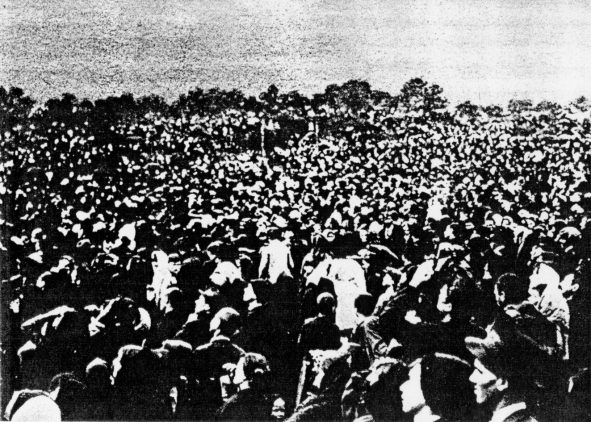 The report continues: “Heaven and earth, rock and people were alternatively bathed in yellow, green, red, blue and violet light. The sun (UFO) stood still for a few moment, it then proceeded to once again emit these circles of light and colour and this even more glorious than before. It stopped for a third time and repeated the whole firework over again, something that was beyond anybody imagination. It suddenly appeared as if the sun detached itself from the firmament to trace a zigzag course towards the ground. An enormous cry of terror rose up from the masses …” (Picture 5) 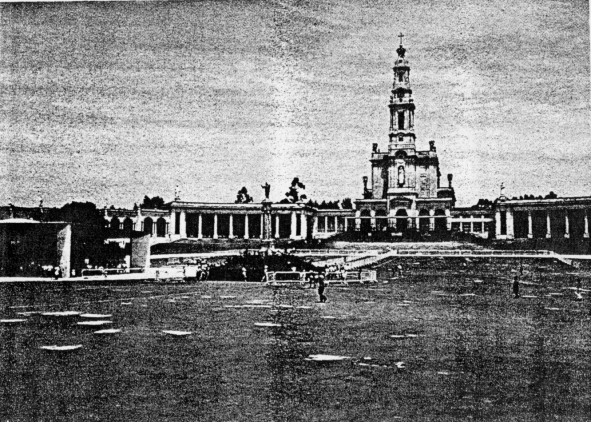 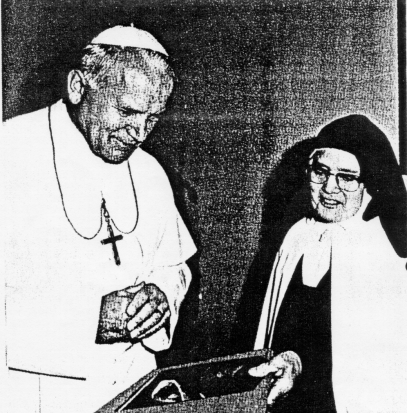 The leader of the MFK, Berlin writes:Every phase of the Miracle of Fatima exactly coincides with thousands of UFO observation. The Catholic Church had the same poor knowledge and imagination about extraterrestrial space technology as the Israelites at the base of Mount Sinai. The situation is different now. We are in possession of the TRUTH!   ASHTAR SHERAN elaborates further:You have expanded your knowledge. You now know how these “miracles” came about. There is no doubt left to this TRUTH. But all pertinent institutions still behave absolutely reserved. This is a behaviourism that clearly exposes the whole dishonesty of the terrestrial human race. Politics lies about pursuing its aims. The military remains silent when it comes to telling the truth.The churches behave as if all of this had nothing to do with them. The sciences wisely shake their heads. People just shrug their shoulders.What a situation! I ask you in all earnestness: Why do you fear the TRUTH?Do you fear your own GOD?Why are you not capable, not willing, to finally open the door for the TRUTH?Why do you lie to each other and why do you kill each other in such a cruel manner? GOD will not allow this to take place for ever!11. Questions and answers:Question	:	We noticed that the SANTINER prefer to use the German language. Why?Answer	:	The German language suits our purposes best, because it is more expressive. As the SANTINER have a far greater vocabulary than the Terrestrians, they require the greatest possible word spectrum. There would be a lot of things that I couldn’t explain correctly or would risk of not being understood, if I would use a different language, English for instance. Question	:	You once told us that CHRIST was taken away by a spaceship. What happened between CHRIST’S death and his resurrection? Answer	:	One couldn’t accomplish anything with CHRIST’S body. Resurrecting it would not have made sense. But in order to strengthen mankind’s FAITH in GOD in antiquity, it was very important to carry him off in front of everybody. Question	:	Was CHRIST actually dead or was it a case of suspended animation? We wouldn’t like to make a mistake by being misunderstood in this specific case! Answer	:	Physically, CHRIST was irrefutably dead. But his soul is immortal and still active here on Earth as we speak. His soul had the capability of materialising itself intensely. Other people have also been successful in this regards. But his physical body was enraptured. Question	:	What happened to CHRIST’S dead body after his enrapture?Answer	:	The physical body, being absolutely worthless, was completely dematerialised. His astral body emerged extremely materialised, that is to say, it virtually turned into a new body. This body was accommodated by a spaceship and brought to another location on Terra. We, the SANTINER, tracked his life from beginning to end. The stigmata naturally remained intact during the materialisation process so that people could recognise him. – The SANTINER are once again prepared to convince the people on Earth of GOD’S MIGHT and of GOD’S LOVE.Question	:	CHRIST was asked: “What is the TRUTH?” This question can still not be correctly answered even now. Can you tell us what the TRUTH really is?Answer	:	The TRUTH is the divine LAW.The TRUTH is logic.The TRUTH is inviolable.The TRUTH is the absolute.The TRUTH remains immutable; it is eternally valid. Question	:	Does our planet rate amongst the more highly developed planets?Answer	:	Terra doesn’t occupy the lowest level, but its human race rates still amongst the more underdeveloped humanities of the universe. All the many wars verify this. The fact that a well developed planet like Terra, harbouring a humanity that is in principle quite intelligent, particularly the Western nations, still occupies a relatively low spiritual standing, is incredible. Or do you think that your wars, your armament and your animosities could be regarded cultural? – You are reasonably mature from a technical point of view, but you are still way behind in a spiritual sense.Question	:	Can you give us the reason why the people on Earth cannot extricate themselves from this situation? Answer	:	This is mainly due to the fact that the people on Earth never engaged their brain with only positive thought processes. One half of the human brain is inactive and their negative thoughts prevent people from utilising their entire brain. Only when people gain the ability to also activate the other half of their brain will they be able to think more logically. Only when this completely senseless bloodletting ceases for ever, will the ability to also utilise the second half be conferred on them.  		Woe to you, if you would already possess this ability! Woe also for as long as people do not possess the maturity to respect and to love their fellow men! This blood shedding would eventually eradicate the whole human race. 		The activation of the other half of the brain can naturally change the whole world. But people must first educate themselves to think and to act better. We are prepared to help you with this. If the people on Earth were already able to utilise their whole brain, they would exploit this ability to do evil. 		The other half of the brain has exceptional occult abilities, for instance telepathy. If the people on Earth would concentrate more on spiritual insights, they would also further the discovery of their psychic abilities. One will then also pursue spiritual training in order to fully develop one’s spiritual capabilities.           	Question	:	Some scientists and technicians would dearly like to make contact with extraterrestrial people. They invent and utilise enormous apparatuses in order to establish radio contact. They do however not wake up to the fact all of this is not required to communicate with us, because there is a spiritual way to communicate, the way we already communicate with you. Can you add anything to this? Answer	:	All of this could be vastly improved. There are some, that is to say, very few people on this Earth that possess the ability to utilise their entire brain. This is the condition required to understand us, well at least until we make physical contact with you. This is actually the decisive reason why we cannot reach your eminent leaders. They are incapable of using their entire brain. This prevents making contact. We cannot penetrate a negatively trained consciousness. They are not mature enough. 		But don’t believe for a moment that this ability can be required from one day to the next; it must be trained gradually. You couldn’t walk right from the start either. CHRIST was an exemplary example for the utilisation of the entire brain. Because of this excellent ability people declared that he was GOD’S SON.    			Mankind’s aim is: To achieve the greatest spiritual and moral perfection throughout the universe. However not complete perfection; because absolute perfection is an eternal objective. Only the UNIVERSAL SPIRIT is perfect. Striving for perfection produces improvement and refinement. This is the objective that is worthwhile striving for.Question	:	Do all of the SAVIOUR’S abilities spring from the abilities of his entire brain?Answer	:	No, you shouldn’t look at it from this perspective. This would detract from his achievements. He possessed the very best and sacred WILL to do GOOD and he tried to confer his great LOVE for GOD to all of humanity. Nobody can really love GOD without loving and respecting his or her fellow men first! Question	:	People continuously write to us saying that they cannot understand why the SANTINER do not officially deal with us. What is the reason for this?Answer	:	I am aware just how important this question is to you. Apart from the fact that gravity on Terra causes the SANTINER considerable difficulties, the main reason is indeed to enlist mankind on Terra into the COSMIC BROTHERHOOD, but it is presently not quite mature enough. Mankind on Earth is therefore not quite mature enough to negotiate with and this is articulately manifested in your top level conferences. If things were different, peace in Vietnam would have been achieved long ago. 		The SANTINER utilise the strategy of being sporadically sighted and this seems mysterious to you. They thereby construct a platform upon which one will be able to negotiate as friends and trading partners in the future. This will astonish you, but there are certain things in abundance here on Terra that their planet Metharia doesn’t have and vice versa. Question	:	General discrimination against UFOS led to a situation where most people do not know what to make of the information. There also exist many falsifications and fantasies about UFOS. How can we lend these MESSAGES more credibility and more emphasis? Answer	:	This is very difficult to answer.There is nothing more important than these MESSAGES. They connote your existence! We are the MESSENGERS of your future! 		Doubters can only then be convinced when all of the world’s press, radio and television deal with this in a positive fashion, that is to say, they will doubt all of this to a lesser degree. These institutions would therefore have to be convinced first, but this is something governments in particular would like to prevent. Question	:	The Americans recently send a probe to the Moon. It analysed the surface of the Moon. A claw lifted chunks from the dust. One deduced from this that the soil must be moist. This claw also picked up rocks, but they suddenly disappeared without trace. How is this possible? Question	:	We are dealing with stone-like structures as thin as soap bubbles; they burst when picked up by the claw. The Moon is not completely devoid of moisture. Next to certain water sources, it also has other chemicals like ammonia for instance. The atmosphere cannot be breathed by human beings, it is incredibly thin. The Moon has diaphanous rocks and different temperatures. The main components of the Moon consist of lava.Question	:	Do our attempts to reach the Moon actually bring us benefits?     Answer	:	In regards to research, yes, economically, no. Encounters with SANTINER in space are probably possible. He, who controls the Moon, controls the Earth. Laser technology will be of great importance in the future. We, the SANTINER, will prevent the installation of super weapons on the Moon. Space flight will not be gifted to the people on Earth; they will have to shed some blood (accidents) to gain it. Question	:	You are of the opinion that the bible is partially to blame that politics has developed incorrectly. Answer	:	We certainly do not want to create the impression that we are against religion and Christian churches. On the contrary – we respect all religion and philosophies that turn against atheism. But the bible actually brought about a situation where great philosophers and politicians began to doubt it. This is why they wanted to exterminate all FAITH in GOD. Natural events were always interpreted as supernatural miracles. Our MISSION was therefore always misinterpreted also. I will give you another example: Your bible states that Elisha performed a great miracle by bringing a deceased boy back to life. – It was not a miracle, but accomplished through mouth to mouth resuscitation, once again in use these days. 12. Closing wordsI have tried to indicate the mistakes you make.The time has unfortunately come to an end. I must go.Mankind on Earth has produced great thinkers every now and then, but the material at their disposal was amiss. History filled with wars and religious battles are not suitable study material.What the Earth lacks most is PEACE; but it will remain impossible whilst you lack the courage or energetically demand that these mistakes are eliminated. I ask you in all earnestness: Is there a more logical explanation for all the “miracles” you declared holy and supernatural? This assessment should not diminish your BELIEF in GOD. Even if everything has been so judiciously cleared up, the divine MISSION remains. We would like to teach you the true BELIEF in GOD! We want to teach you that human beings continue to live after their demise, that they detain their memories and their whole consciousness and just like CHRIST, will receive a new body. The resurrection didn’t take place on a “Judgment Day”, but immediately after the disembodiment.It is worthwhile to live, learn and love to the very last moment.Nothing SPIRITUAL is ever extinguished.The lunacy of an abrupt end, of a consciousness tied to the physical body, must finally stop. It is incomparably worthwhile to believe in GOD and HIS REALM; but this belief must be based on KNOWLEDGE. PEACE ACROSS ALL FRONTIERS!Your ASHTAR SHERAN.  Index